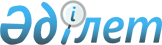 О внесении изменений в Решение Комиссии Таможенного союза от 27 ноября 2009 г. № 130 и Решение Совета Евразийской экономической комиссии от 16 марта 2020 г. № 21Решение Совета Евразийской экономической комиссии от 1 октября 2020 года № 86.
      В соответствии со статьями 43, 45, 56 и 57 Договора о Евразийском экономическом союзе от 29 мая 2014 года, пунктами 16 и 18 Положения о Евразийской экономической комиссии (приложение № 1 к Договору о Евразийском экономическом союзе от 29 мая 2014 года), пунктом 8 Протокола о техническом регулировании в рамках Евразийского экономического союза (приложение № 9 к Договору о Евразийском экономическом союзе от 29 мая 2014 года), пунктом 7 приложения № 1 к Регламенту работы Евразийской экономической комиссии, утвержденному Решением Высшего Евразийского экономического совета от 23 декабря 2014 г. № 98, Совет Евразийской экономической комиссии решил:
      1. В абзаце втором пункта 7.1.32 Решения Комиссии Таможенного союза от 27 ноября 2009 г. № 130 "О едином таможенно-тарифном регулировании Евразийского экономического союза" слова "по 30 сентября 2020 г. включительно" заменить словами "по 31 марта 2021 г. включительно".
      2. Внести в Решение Совета Евразийской экономической комиссии от 16 марта 2020 г. № 21 "О внесении изменений в некоторые решения Комиссии Таможенного союза и об утверждении перечня товаров, ввозимых на таможенную территорию Евразийского экономического союза в целях реализации государствами – членами Евразийского экономического союза мер, направленных на предупреждение и предотвращение распространения коронавирусной инфекции 2019-nCoV" следующие изменения:
      а) в пункте 3 слова "до 30 сентября 2020 г. включительно" заменить словами "по 31 марта 2021 г. включительно";
      б) в перечне товаров, ввозимых на таможенную территорию Евразийского экономического союза в целях реализации государствами – членами Евразийского экономического союза мер, направленных на предупреждение и предотвращение распространения коронавирусной инфекции 2019-nCoV, утвержденном указанным Решением:
      в позиции с наименованием товара "Товары, используемые для производства дезинфицирующих средств" код "2905 12 000 0" ТН ВЭД ЕАЭС исключить;
      в позиции с кодом "из 3002" ТН ВЭД ЕАЭС наименование товара изложить в следующей редакции: "Вакцины против коронавирусной инфекции 2019-nCoV";
      позиции с кодами "из 3005", "из 3808 94" и "из 3822 00 000 0" ТН ВЭД ЕАЭС исключить;
      в позиции с наименованием товара "Товары, используемые для производства перчаток и средств индивидуальной защиты медицинского назначения":
      код "из 3909 50 900 0" ТН ВЭД ЕАЭС заменить кодом "из 3909 50 900 9" ТН ВЭД ЕАЭС; 
      коды "из 5516 23 100 0", "из 5603 11 900 0", "из 5603 12 900 0" и "из 5903" ТН ВЭД ЕАЭС исключить;
      позиции с кодами "из 3926" и "из 4202 99 000 0" ТН ВЭД ЕАЭС исключить;
      в позиции с наименованием товара "Предметы одежды и принадлежности к одежде, защитные; перчатки" коды "из 6203", "из 6204", "из 6207", "из 6208", "из 6210" и "из 6211" ТН ВЭД ЕАЭС исключить;
      в наименовании товара с кодом "из 6307 90" ТН ВЭД ЕАЭС слова "и маски" исключить;
      позиции с кодами "из 6505 00 900 0", "из 6506 10 100 0" и "из 8418 40 200 8" ТН ВЭД ЕАЭС исключить.
      3. Настоящее Решение вступает в силу по истечении 10 календарных дней с даты его официального опубликования и распространяется на правоотношения, возникшие с 1 октября 2020 года.
					© 2012. РГП на ПХВ «Институт законодательства и правовой информации Республики Казахстан» Министерства юстиции Республики Казахстан
				
      Члены Совета Евразийской экономической комиссии:

От Республики Армения

От Республики Беларусь

От Республики Казахстан

От Кыргызской Республики

От Российской Федерации

М. Григорян

И. Петришенко

А. Смаилов

Э. Асрандиев

А. Оверчук
